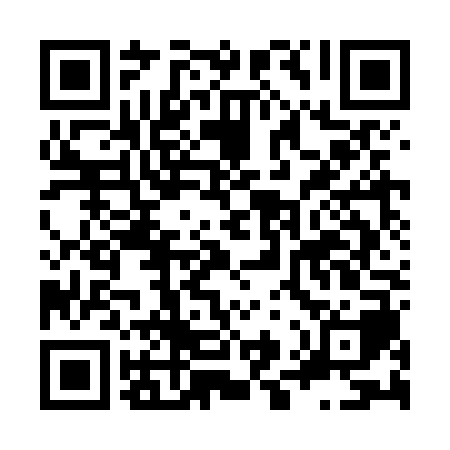 Ramadan times for Ardwell House, UKMon 11 Mar 2024 - Wed 10 Apr 2024High Latitude Method: Angle Based RulePrayer Calculation Method: Islamic Society of North AmericaAsar Calculation Method: HanafiPrayer times provided by https://www.salahtimes.comDateDayFajrSuhurSunriseDhuhrAsrIftarMaghribIsha11Mon5:055:056:4412:304:176:176:177:5612Tue5:025:026:4112:294:196:196:197:5813Wed5:005:006:3912:294:206:216:218:0014Thu4:574:576:3612:294:226:236:238:0215Fri4:544:546:3412:294:246:256:258:0416Sat4:514:516:3112:284:256:276:278:0717Sun4:494:496:2912:284:276:286:288:0918Mon4:464:466:2612:284:286:306:308:1119Tue4:434:436:2412:274:306:326:328:1320Wed4:404:406:2112:274:316:346:348:1521Thu4:384:386:1912:274:336:366:368:1822Fri4:354:356:1612:274:346:386:388:2023Sat4:324:326:1412:264:366:406:408:2224Sun4:294:296:1112:264:376:426:428:2425Mon4:264:266:0812:264:396:446:448:2726Tue4:234:236:0612:254:406:466:468:2927Wed4:204:206:0312:254:426:486:488:3128Thu4:174:176:0112:254:436:506:508:3429Fri4:144:145:5812:244:456:526:528:3630Sat4:114:115:5612:244:466:546:548:3831Sun5:085:086:531:245:487:567:569:411Mon5:055:056:511:245:497:577:579:432Tue5:025:026:481:235:517:597:599:463Wed4:594:596:461:235:528:018:019:484Thu4:564:566:431:235:538:038:039:515Fri4:534:536:411:225:558:058:059:536Sat4:504:506:381:225:568:078:079:567Sun4:474:476:361:225:588:098:099:588Mon4:444:446:331:225:598:118:1110:019Tue4:404:406:311:216:008:138:1310:0410Wed4:374:376:281:216:028:158:1510:06